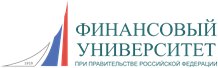 ФИНАНСОВЫЙ УНИВЕРСИТЕТ ПРИ ПРАВИТЕЛЬСТВЕ РОССИЙСКОЙ ФЕДЕРАЦИИБарнаульский филиалПРОГРАММААКТУАЛЬНЫЕ ПРОБЛЕМЫ СОЦИАЛЬНО-ЭКОНОМИЧЕСКИХ НАУКV международная научная конференция студентов, магистрантов, молодых ученых «АКТУАЛЬНЫЕ ПРОБЛЕМЫ СОЦИАЛЬНО-ЭКОНОМИЧЕСКИХ НАУК» в рамках VIII Международного научного студенческого конгресса Финансового университета «РОССИЯ: ОТ КРИЗИСА К УСТОЙЧИВОМУ РАЗВИТИЮ. РЕСУРСЫ. ОГРАНИЧЕНИЯ. РИСКИ»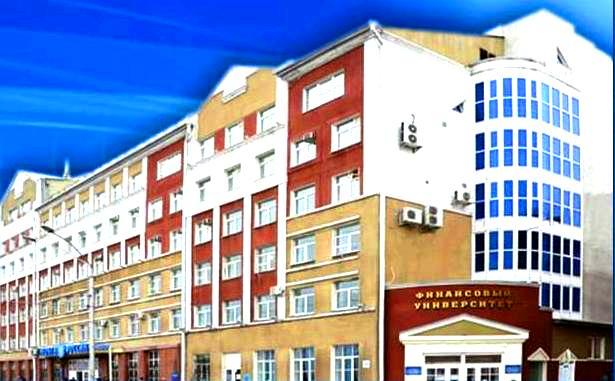 Место проведения конференции:Барнаульский филиал ФинуниверситетаАдрес: г. Барнаул, пр. Ленина, 54Открытие конференции:19 апреля 2017 годаБарнаул ОБЩИЙ РЕГЛАМЕНТ РАБОТЫ КОНФЕРЕНЦИИРегистрация: 10.30-11.30 (фойе 6 этаж)Открытие конференции: 11. 00 (ауд.608)Пленарное заседание: 11.00-11.30. (ауд. 608)Работа секций: 11.30-14.30 (ауд. 515, 603, 604, 608, 503,601)Закрытие конференции: 14.40-15.00. (ауд.608)Программный комитет конференции:Иванова В.А., д-р филос. наук, доцент, профессор кафедры «Философия, история и право» Барнаульского филиала Финансового университета при Правительстве РФ, директор Барнаульского филиала Финуниверситета – председатель;Шевелев С.Ю., канд. экон. наук, доцент, заведующий кафедрой «Философия, история и право», Барнаульского филиала Финансового университета при Правительстве РФ – заместитель председателя;Гуслякова Л.Г., д-р социол. наук, профессор, международный магистр социальной работы, Почетный работник высшего профессионального образования РФ, действительный член Международной академии информатизации, Академии наук социальных технологий и местного самоуправления, Российской академии социального образования, Петровской академии наук и искусств, профессор кафедры «Менеджмент информационных ресурсов и социальной работы» Алтайского государственного института культуры;Говорухина Г.В., канд. социол. наук, доцент, доцент кафедры «Менеджмент информационных ресурсов и социальной работы» Алтайского государственного института культуры;Сеитова Ш. Б., канд. филол. наук, доцент, декан гуманитарного факультета Казахского гуманитарно-юридического инновационного университета;Шустова Е.П., канд. экон. наук, доцент, доцент кафедры финансов Казахского гуманитарно-юридического инновационного университета;Шелепова Е. В., консультант комитета по здравоохранению и науке Алтайского краевого Законодательного Собрания.Оргкомитет конференции:Абубакарова Е.В., канд. пед. наук, доцент кафедры «Философия, история и право» Барнаульского филиала Финансового университета при Правительстве РФ;Воробьева М.И., ст. преподаватель кафедры «Философия, история и право» Барнаульского филиала Финансового университета при Правительстве РФ;Жердева О.Н., канд. филол. наук, доцент кафедры «Философия, история и право» Барнаульского филиала Финансового университета при Правительстве РФ – ответственный секретарь;Смехнова Г.П., канд. социол. наук, доцент, доцент кафедры «Философия, история и право» Барнаульского филиала Финансового университета при Правительстве РФ – ответственный секретарь;Шелепова Е. В., консультант комитета по здравоохранению и науке Алтайского краевого Законодательного Собрания.Шелкова С.В., канд. филол. наук, доцент, доцент кафедры «Философия, история и право» Барнаульского филиала Финансового университета при Правительстве РФ – ответственный секретарь;Члены экспертной группы:Буряк Анастасия Владимировна: студентка группы ОЭФ-41, Вершинина Дарья Юрьевна: студентка группы ОЭАР-63, Капитонова Ирина Алексеевна: студентка группы ОЭАР-63, Исаева Елена Алексеевна: студентка группы ОЭФ-41, Катаева Ирина Николаевнам: студентка группы ОЭФ-41, Крылова Юлия Александровна: студентка группы ОМФ-51, Макашева Анастасия Алексеевна: студентка группы ОЭАР-63, Минеева Елена Алексеевна: студентка группы ОМФ-51,  Мойсиевская Ассоль Константиновна: студентка группы ОЭФ-41, Нетеса Татьяна Валерьевна: студентка группы ОМФ-51, Осипов Роман Евгеньевич: студент группы ОМКУ-61, Плетнев Сергей Юрьевич: студент группы ОЭФ-41, Половникова Екатерина Владимировна: студентка группы ОЭАР-63, Рау Анастасия Станиславовна: студентка группы ОЭАР-63, Сайкина Дарья Александровна: студентка группы ОМФ-51, Сиворонова Евгения Радмировна: студентка группы ОМФ-51, Суровикина Анастасия Валерьевна - студентка группы ОМКУ-61, Черкашенинова Вера Александровна: студентка группы ОЭАР-63, Шишиморова Алина Алексеевна: студентка группы ОЭАР-63.ПЛЕНАРНОЕ ЗАСЕДАНИЕ (ауд.  608)Приветственное слово Фасенко Татьяна Евгеньевна – заместитель директора по научной работе, канд. экон. наук, доцент.Шелепова Евгения Владимировна, консультант комитета по здравоохранению и науке Алтайского краевого Законодательного Собрания.Заместитель председателя оргкомитетаШевелев Сергей Юрьевич, заведующий кафедрой «Философия, история и право», Барнаульского филиала Финансового университета при Правительстве РФ, к.э.н., доцентАластер Митчелл (Шотландия) - Who was Shakespeare?Секция №1. Проблемы и перспективы развития России: философско-исторические аспекты (ауд.515)Модератор: Жердева Оксана Николаевна, канд. филол. наук, доцент кафедры «Философия, история и право» Барнаульского филиала Финансового университета при Правительстве РФ.Эксперты: Суровикина Анастасия Валерьевна - студентка группы ОМКУ-61, Вершинина Дарья Юрьевна - студентка группы ОЭАР-63, Шишиморова Алина Алексеевна - студентка группы ОЭАР-63.Доклады:Алтаев Даниил Сергеевич группа ОМКУ-61Барнаульский филиал Финуниверситета Моя малая Родина - село Целинное Науч. рук. ст.препод. Воробьева М.И.Буряк Анастасия Владимировна группа ОЭФ-41, Романова Мария Андреевна группа ОЭФ-41Барнаульский филиал ФинуниверситетаГосударство + религия: проблема или выход? (На материале современных отношений государства и церкви   в России и Германии)Науч. рук. канд. филол. наук, доцент Жердева О.Н.Дьячина Ольга ВитальевнаБарнаульский филиал Финуниверситета Реклама как зона современной мифологииНауч. рук. д-р филос. наук, профессор Иванова В.А.Кудишина Ирина Сергеевна группа ОЭФ-61, Горн Анна Владимировна группа ОЭФ-61Барнаульский филиал Финуниверситета	Этнографическая картина мира в устном народном творчестве (на материалах русских и немецких сказок)Науч. рук. канд. филол. наук, доцент Жердева О.Н.Окунева Нина Владимировна группа ОЭФ-61Барнаульский филиал ФинуниверситетаИстория развития экономики Змеиногорского района (на примере с. Барановка) Науч. рук. ст.препод. Воробьева М.И.Плетнев Сергей Юрьевич группа ОЭФ-41Барнаульский филиал ФинуниверситетаФеномен русофобии в западной карикатуре: от истории к современности Науч. рук. канд. филол. наук, доцент Жердева О.Н.Хабарова Дарья Александровна группа ОЭФ-61Барнаульский филиал Финуниверситета История развития образования на Алтае (на примере с. Санниково)Науч. рук. ст.препод. Воробьева М.И.Секция №2. Россия и устойчивое развитие: социально-экономические аспекты (ауд. 603)Модератор:Смехнова Галина Петровна, канд. социол. наук, доцент, доцент кафедры «Философия, история и право» Барнаульского филиала Финансового университета при Правительстве РФ.Эксперты: Шелепова Е.В., консультант комитета по здравоохранению и науке Алтайского краевого Законодательного собрания.Исаева Елена Алексеевна - студентка группы ОЭФ-41, Сиворонова Евгения Радмировна - студентка группы ОМФ-51, Крылова Юлия Александровна - студентка группы ОМФ-51.Доклады:Абюрова Айгерим АдылкановнаКазахский гуманитарно-юридический инновационный университет Оценка и возможности применения экономического опыта развития Сингапура для КазахстанаНауч. рук. ст.преподаватель Уанова Ж.М.Алиханқызы Кенже Казахский гуманитарно-юридический инновационный университет Государственные программы на основе улучшения экономических и социальных условий жизни населения Науч. рук. магистр, ст.преподаватель Туйебаев М.М.Амренов Н.К.Казахский гуманитарно-юридический инновационный университет Макроэкономические плюсы и минусы ЕАЭСНауч. рук. магистр оценки, ст.преподаватель Калдыбаева Д.О.Ахметжанов Темиржан (магистратура)Казахский гуманитарно-юридический инновационный университет Семипалатинск в системе торгово-экономических отношений Центральной Азии в ХVIII-XIX веках Науч. рук. магистр, ст.преподаватель Пашенцев А.П.Бречалова Екатерина АлексеевнаАлтайская академия гостеприимства Анализ ценообразования в СФОНауч. рук. магистр экономики, преподаватель экономических дисциплин, Кучеренко Т.В.Горшенева Валентина Константиновна группа ОМФ-41Барнаульский филиал ФинуниверситетаСмертельные интернет-игры XXI векаНауч. рук. канд. социол. наук, доцент Смехнова Г.П.Ертаева Райгуль Казахский гуманитарно-юридический инновационный университет Возникновение и развитие горного дела в Восточном Казахстане. XVIII-начало ХХ в.Науч. рук. магистр, ст.преподаватель Пашенцев А.П.Епифанова Елена Сергеевна группа ОМФ-51, Крылова Юлия Александровна группа ОМФ-51, Пикулов Егор Алексеевич группа ОМФ-51, Полянцева Анастасия Владимировна группа ОМФ-51Барнаульский филиал Финуниверситета Профессиональное самоопределение школьниковНауч. рук. канд. социол. наук, доцент Смехнова Г.П.Какуашева Ақбота Жастлекқызы, Айдарханов Мурат Казахский гуманитарно-юридический инновационный университет Экономические аспекты развития Казахстана в современном мире Науч. рук. магистр, ст.преподаватель  Жангалиев У.К.Осипов Роман Евгеньевич группа ОМКУ-61Барнаульский филиал Финуниверситета Экономика России в 2017 году глазами студентов: прогноз и реальность Науч. рук. канд. социол. наук, доцент Смехнова Г.П.Пронькин Никита Сергеевич группа ЗЭ-61, Батирова Алена Илхамжановна группа ОЭФ-41Барнаульский филиал ФинуниверситетаТенденцеции к здоровому питанию и спорту у нового поколенияНауч. рук. канд. социол. наук, доцент Смехнова Г.П.Пугачев Михаил ДмитриевичАлтайский государственный университетРеакция молодежи на экономический кризисНауч. рук. канд. социол. наук, доцент Сиротина Т.В.Суровикина Анастасия Валерьевна группа ОМКУ-61Барнаульский филиал Финуниверситета Проблемы самоидентификации молодежи со средним классом в современной России (на материалах социологического исследования) Науч. рук. канд. социол. наук, доцент Смехнова Г.П.Умарова Фарангиз Кодиржон кизиАлтайская академия гостеприимства Проблемы молодежи в трансформирующемся российском обществеНауч. рук. препод. Таранова М.И.Чепилева Елена ВладимировнаКазахский гуманитарно-юридический инновационный университет Состояние и перспективы развития экономики РК в ЕАЭСНауч. рук. ст.преподаватель Уанова Ж.М.Секция №3. Социально-психологические и культурологические знания: история и современность(ауд. 604)Модератор: Воробьева Марина Ивановна, ст. преподаватель кафедры «Философия, история и право» Барнаульского филиала Финансового университета при Правительстве РФ Эксперты: Капитонова Ирина Алексеевна - студентка группы ОЭАР-63, Мойсиевская Ассоль Константиновна - студентка группы ОЭФ-41, Половникова Екатерина Владимировна - студентка группы ОЭАР-63Говорухина Г.В., канд. социол. наук, доцент, доцент кафедры «Менеджмент информационных ресурсов и социальной работы» Алтайского государственного института культуры. Доклады:Горн Анна Владимировна группа ОЭФ-61, Пергаева Юлия Вадимовна группа ОЭФ-61Барнаульский филиал ФинуниверситетаКонтент стресса в студенческой среде: студенты - родители ↔ студенты-дети.Науч. рук. канд. филол. наук, доцент Жердева О.Н.Зинченко Полина Владимировна группа ОЭБсп-65Барнаульский филиал ФинуниверситетаРазвитие избирательной системы в России: вчера и сегодняНауч. рук. ст.препод. Воробьева М.И.Кутпанова Сая Казахский гуманитарно-юридический инновационный университет Социально-демографическая структура современного казахстанского обществаНауч. рук. магистр, преподаватель Ногаева Н.М.Терова Юлия Алтайская академия гостеприимства Психологические аспекты влияния деструктивных культов на современное общество\Науч. рук. препод. Цейзер Е.В. Хоробрых Анна Владимировна группа ОМКУ-61Барнаульский филиал ФинуниверситетаРусская свадебная обрядность глазами современной молодежиНауч. рук. канд. социол. наук, доцент Смехнова Г.П.Чугунова Татьяна АлександровнаАлтайский государственный институт культурыСтановление и стратегии развития певческой культуры РоссииНауч. рук. д.с.н., профес., международный магистр социальной работы Гуслякова Л.Г. Юшко Татьяна Васильевна группа ОЭБ-52, Мальгина Ирина Алексеевна группа ОЭФ-51Барнаульский филиал Финуниверситета	Концепт «работа» в русском и немецком языках: от языковой картины мира к национально-культурной идентификации.Науч. рук. канд. филол. наук, доцент Жердева О.Н.Чепелина Диана ВладимировнаАлтайская академия гостеприимства Влияние семьи на формирование личностиНауч. рук. препод. Таранова М.И.Черных София Евгеньевна группа ОЭБ-62Барнаульский филиал Финуниверситета История моей семьи: прошлое и настоящееНауч. рук. ст.препод. Воробьева М.И.Секция №4. Социальная работа в системе наук и социальной деятельности 
(ауд.608)Модератор: Гуслякова Людмила Герасимовна, д-р социол. наук, профессор, международный магистр социальной работы, Почетный работник высшего профессионального образования РФ, действительный член Международной академии информатизации, Академии наук социальных технологий и местного самоуправления, Российской академии социального образования, Петровской академии наук и искусств, профессор кафедры «Менеджмент информационных ресурсов и социальной работы» Алтайского государственного института культурыЭксперты: Осипов Роман Евгеньевич: студент группы ОМКУ-61, Минеева Елена Алексеевна - студентка группы ОМФ-51, Нетеса Татьяна Валерьевна - студентка группы ОМФ-51Доклады:Альдашева Айнура Борисовна (магистрант)Алтайский госуниверситетПоддерживаемое (сопровождаемое) проживание как форма устройства независимой жизни инвалидовНауч. рук. канд. социол. наук, доцент Сиротина Т.В.Батирова Алена Илхамжановна группа ОЭФ-41, Исаева Елена Алексеевна группа ОЭФ-41Барнаульский филиал Финуниверситета	К вопросу о новых социальных проектах в Алтайском краеНауч. рук. канд. филол. наук, доцент Жердева О.Н.Буряк Анастасия Владимировна группа ОЭФ-41, Романова Мария Андреевна группа ОЭФ-41Барнаульский филиал Финуниверситета	Социальная реклама как средство оздоровления обществаНауч. рук. канд. филол. наук, доцент Жердева О.Н.Макеева Анастасия ОлеговнаАлтайский государственный университетТелефонный опрос поставщиков социальных услуг как элемент независимой оценки качества работы учреждений социального обслуживанияНауч. рук. канд. социол. наук, доцент Калинина Ю.А.Мурзина Елена ИвановнаАлтайский государственный институт культурыУправление реализацией социально-культурных объектовНауч. рук. канд. социол. наук, доцент Говорухина Г.В.Нугербекова А.А Казахский гуманитарно-юридический инновационный университет Качество предоставления государственных услуг на местном и государственном уровняхНауч. рук. магистр экономики, ст.преподаватель Аубакиров Ф.М.Сидоренко Игорь Олегович группа ОМФ-51  Барнаульский филиал Финуниверситета	Национальный контент делового общения: немцы как партнеры в бизнесеНауч. рук. канд. филол. наук, доцент Жердева О.Н.Протопопова Ксения СергеевнаАлтайский государственный университетСоциальная работа с семьей ВИЧ-инфицированногоНауч. рук. канд. социол. наук, доцент Мазайлова Т.А.Секция №5. Актуальные проблемы современного социально-правового знания(503ауд.)Модератор: Шевелев Сергей Юрьевич, канд. экон. наук, доцент, заведующий кафедрой «Философия, история и право», Барнаульского филиала Финансового университета при Правительстве РФЭксперты:  Буряк Анастасия Владимировна: студентка группы ОЭФ-41, Плетнев Сергей Юрьевич - студент группы ОЭФ-41, Черкашенинова Вера Александровна - студентка группы ОЭАР-63Доклады:Горшенева Валентина Константиновна группа ОМФ-41Барнаульский филиал ФинуниверситетаКоррупция как причина массовых общественных волнений: чем грозит Науч. рук. канд. экон. наук, доцент Шевелев С.Ю.Жанахметова Айым Казахский гуманитарно-юридический инновационный университет Трудовая миграция на территории Казахстана: современное состояние и перспективы развития Науч. рук. магистр, преподаватель Малгаждар Д.Б.Кайырбеков Тимур Казахский гуманитарно-юридический инновационный университет Права детей и современное состояние в сфере защиты детей в Казахстане Науч. рук. магистр, преподаватель Анисимова И.Ю.Кусаинов Даулет Казахский гуманитарно-юридический инновационный университет Государственная политика в отношении этнических репатриантов: проблемы адаптации и интеграции Науч. рук. магистр, преподаватель Анисимова И.Ю.Макашева Анастасия Алексеевна группа ОЭАР-61Барнаульский филиал ФинуниверситетаМолодежный абсентеизм – проблема современностиНауч. рук. канд. социол. наук, доцент Смехнова Г.П.Мухтасырова Радгуль Олеговна группа ОЭБсп-65Барнаульский филиал ФинуниверситетаИстория развития избирательного права в РоссииНауч. рук. д-р филос. наук, профессор Иванова В.А.Омарбекова Айдана Казахский гуманитарно-юридический инновационный университет Гендерная политика в Казахстане и пути ее реализацииНауч. рук. магистр, препод. Ашимова Г.М.Пашенцева Элина Александровна Казахский гуманитарно-юридический инновационный университет КазГЮИУ Историко-правовые аспекты экономической политики Казахстана в период Великой отечественной войны Науч. рук. канд. ист. наук, ст. препод. Рамазанова Ф.С.Сивоконь Алена СергеевнаАлтайский государственный университетСоциальные права граждан в РФНауч. рук. канд. социол. наук, доцент Калинина Ю.А.Сиворонова Евгения Радмировна группа ОМФ-51Барнаульский филиал ФинуниверситетаИдеальный политический лидер в глазах обществаНауч. рук. канд. социол. наук, доцент Смехнова Г.П.Горбунова Татьяна Васильевна группа ОМКУ-61Барнаульский филиал ФинуниверситетаСтановление института частного предпринимательства в РоссииНауч. рук. канд. экон. наук, доцент Шевелев С.Ю.Мороз Анастасия Алексеевна группа ОМКУ-61Барнаульский филиал ФинуниверситетаМеханизм реализации процедур банкротства по законодательству РФНауч. рук. канд. экон. наук, доцент Шевелев С.Ю.Секция №6. Языковые аспекты межкультурной коммуникации 
(ауд. 601)Модератор:Абубакарова Елена Викторовна, канд. пед. наук, доцент кафедры «Философия, история и право» Барнаульского филиала Финансового университета при Правительстве РФ Эксперты: Сайкина Дарья Александровна - студентка группы ОМФ-51, Макашева Анастасия Алексеевна - студентка группы ОЭАР-63, Рау Анастасия Станиславовна - студентка группы ОЭАР-63Доклады:Баскакова Екатерина Алексеевна группа ОЭБ-52Барнаульский филиал ФинуниверситетаRussia’s GDP versus Australia’ GDP.Науч. рук. канд. филол. наук, доцент Шелкова С.В.Болатханов Еркебулан Казахский гуманитарно-юридический инновационный университет Творчество Ж.АймауытоваНауч. рук. канд. пед. наук, ст.препод. Тлебалдина Н.К.Иманалиев Бекторе Каирлиевич Казахский гуманитарно-юридический инновационный университет Территориальные разновидности английского произношения в ВеликобританииНауч. рук. магистр иностранной филологии, ст. препод. Кабышева Р.Б.Какимжан Алибек Бериккалиевич Казахский гуманитарно-юридический инновационный университет Современная когнитивно-лингвокультурологическая методология как концептуальная основа межкультурно-коммуникативной теории иноязычного образования Науч. рук. магистр гуманитарных наук, ст. препод. Изатова А.Б.Плетнев Сергей Юрьевич группа ОЭФ-41Барнаульский филиал ФинуниверситетаОбраз нужного человека в литературе (на основе произведений Б. Акунина) Науч. рук. канд. филол. наук, доцент Шелкова С.В.Пономарева Елена Валерьевна группа ОЭБ-52Барнаульский филиал ФинуниверситетаInternational Competitiveness of RussiaНауч. рук. канд. филол. наук, доцент Шелкова С.В.Саркытбекова Ляйля Саркытбеккызы Казахский гуманитарно-юридический инновационный университет Традиции русского и тюркских народов, отраженные в наименованиях молочных продуктовНауч. рук. д-р филол. наук, профессор Сейтова Ш.Б.Черкашенинова Вера Александровна группа ОЭАР-63Барнаульский филиал ФинуниверситетаКонцепция победы А.В. Суворова: лингвистический комментарий к работе «Наука побеждать»Науч. рук. канд. филол. наук, доцент Шелкова С.В.Круглый стол «Язык как средство хранения и передачи информации»Модератор:Шелкова Светлана Валерьевна, канд. филол. наук, доцент, доцент кафедры «Философия, история и право» Барнаульского филиала Финансового университета при Правительстве РФ Эксперты: Сайкина Дарья Александровна - студентка группы ОМФ-51, Макашева Анастасия Алексеевна - студентка группы ОЭАР-63, Рау Анастасия Станиславовна - студентка группы ОЭАР-63Приглашенные гости:Jaron Castilleja (США)Аластер Митчелл (Шотландия)Кельян СанцПаскуаль (Франция)Участники дискуссии:Зинченко Полина Владимировна группа ОЭБсп-65, Мухтасырова Радгуль Олеговна группа ОЭБсп-65 Барнаульский филиал ФинуниверситетаЗвук и смыслНауч. рук. канд. филол. наук, доцент Шелкова С.В.Мовсесян Ангелина Викторовна группа ОЭФ-51Барнаульский филиал ФинуниверситетаВосприятие мира в средневековой Англии (на примере «Англо-саксонской рунической поэмы)Науч. рук. канд. филол. наук, доцент Шелкова С.В.Мойсиевская Ассоль Константиновна группа ОЭФ-41Барнаульский филиал ФинуниверситетаВлияние средств массовой информации на формирование общественного мненияНауч. рук. канд. пед. наук, доцент Абубакарова Е.В.Парфенова Полина Валерьевна группа ОЭФ-61Барнаульский филиал ФинуниверситетаТипичные ошибки изучающих английский язык и способы их преодоленияНауч. рук. канд. пед. наук, доцент Абубакарова Е.В.Хоробрых Анна Владимировна группа ОМКУ-61Барнаульский филиал ФинуниверситетаЗаимствования в русском языке: причины и последствия Науч. рук. канд. пед. наук, доцент Абубакарова Е.В.